Zadanie 1.Ćwiczenia narządów artykulacyjnych.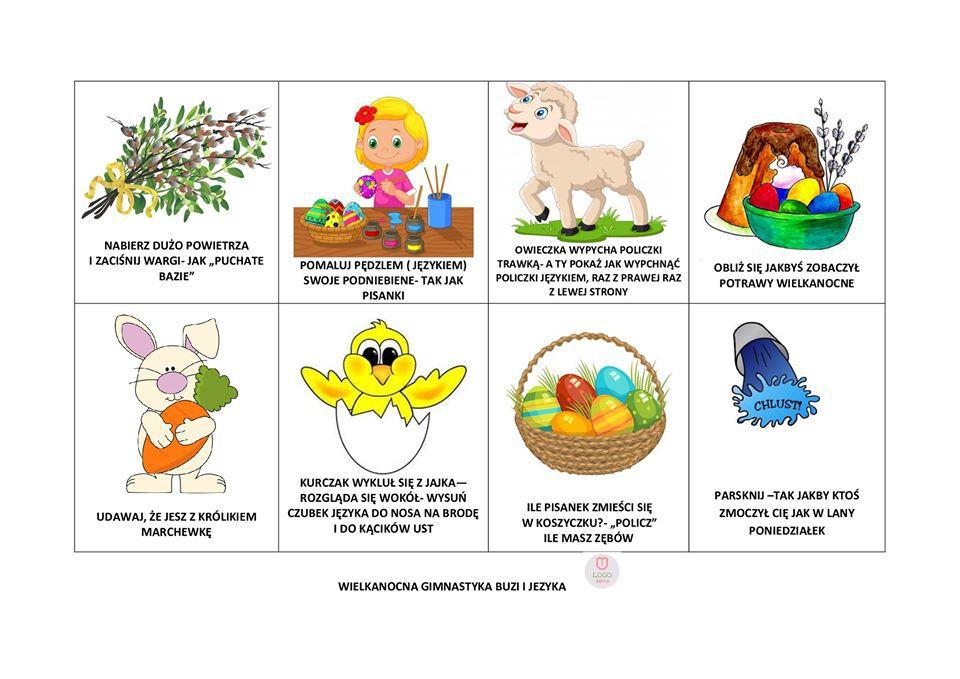 Zadanie 2.Ćwiczenia motoryki małej – wylep plasteliną lub kolorowym papierem białe fragmenty na kwiatku.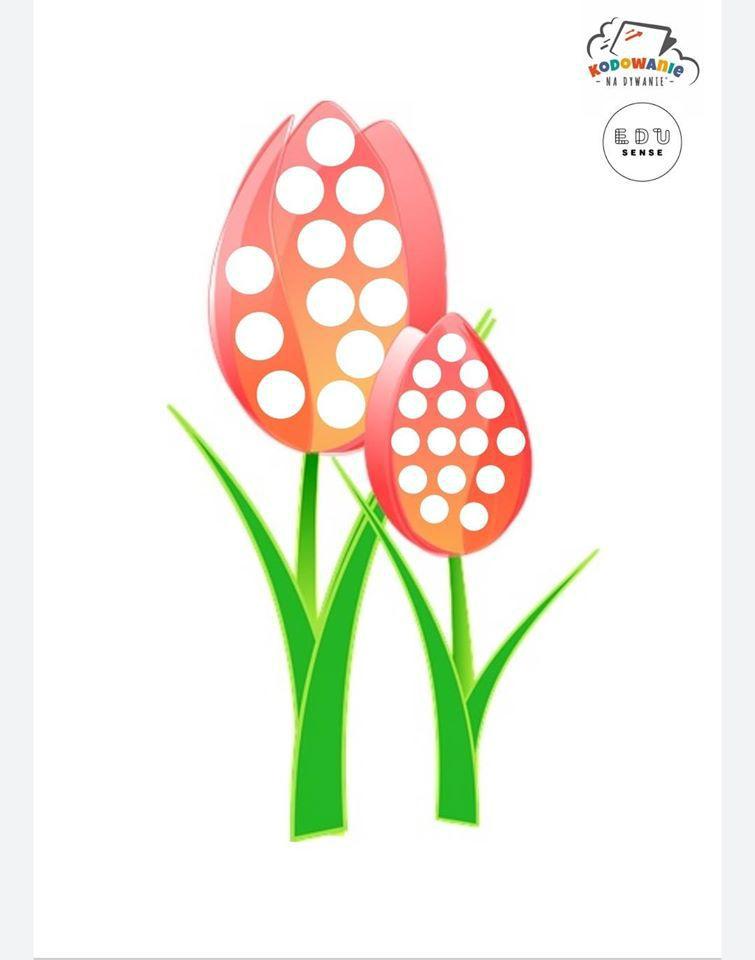 Zadanie 3.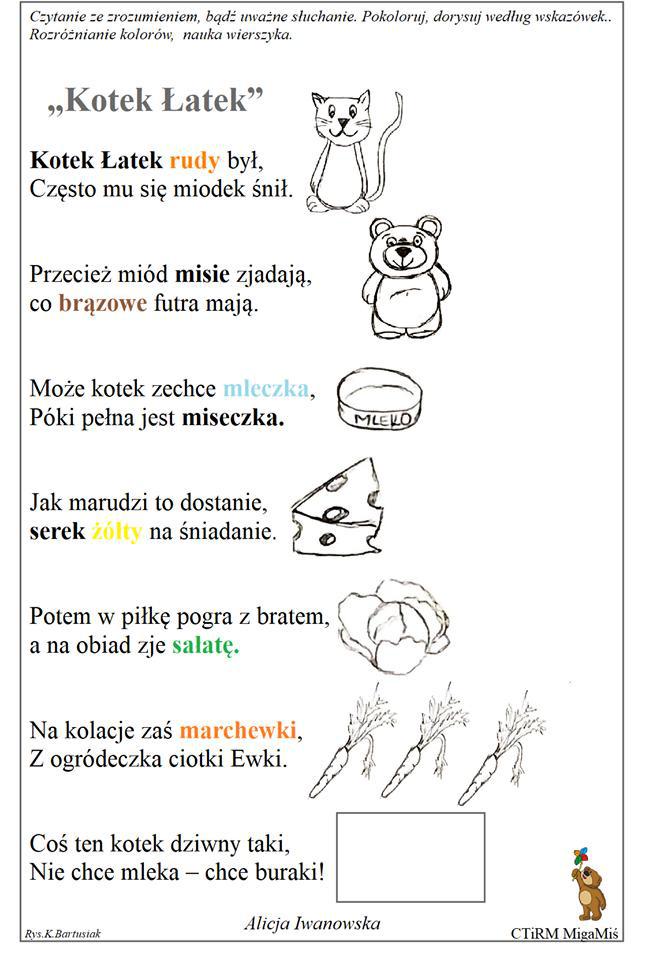 MATERIAŁ DO PRACY ZDALNEJ Z ZAKRESU POMOCY PSYCHOLOGICZNO PEDAGOGICZNEJTYDZIEŃ 06 – 10 KWIETNIA 2020ANGELIKA OPRACOWAŁA: DOROTA WIŚNIEWSKA  ĆWICZENIA USPRAWNIAJĄCE NARZĄDY ARTYKULACYJNE. NAUKA SŁUCHANIA ZE ZROZUMIENIEM.